г. Петропавловск-Камчатский		                    « 14 »    июня   2016 годаВ целях корректировки отдельных положений приложений к приказу Министерства социального развития и труда Камчатского края от 21.03.2016 № 270-п «Об утверждении нормативов штатной численности в организациях социального обслуживания в Камчатском крае»ПРИКАЗЫВАЮ:1. Внести в приложения №№ 3,9 к приказу Министерства социального развития и труда Камчатского края от 21.3.2016 № 270-п «Об утверждении нормативов штатной численности в организациях социального обслуживания в Камчатском крае» следующие изменения:1.1.   раздел 2 приложения № 3 изложить в следующей редакции:«2. Краевое государственное автономное стационарное учреждение социальной защиты «Мильковский дом-интернат малой вместимости для граждан пожилого возраста и инвалидов»Административно-хозяйственная часть1.2. в приложении № 9:1) пункт 4  раздела «Административно-хозяйственная часть» изложить в следующей редакции:«.»;2) в разделе «Отделение социально-медицинской реабилитации № 2»:а) пункт 6 изложить в следующей редакции:«.»;б) дополнить пунктом 16 следующего содержания:«.»;3) пункт 2 раздела «Отделение водолечения и галотерапии» изложить в следующей редакции:«.».2. Настоящий приказ вступает в силу через 10 дней после дня его официального опубликования и распространяется на правоотношения, возникшие с 01.06.2016.И.о. Министра                                                                                   Е.С. Меркулов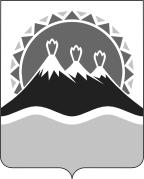 МИНИСТЕРСТВО СОЦИАЛЬНОГО РАЗВИТИЯ  И ТРУДАКАМЧАТСКОГО КРАЯПРИКАЗ № 599-пО внесении изменений в приложения №№ 3,9 к приказу Министерства социального развития и труда Камчатского края от 21.03.2016 № 270-п «Об  утверждении нормативов штатной численности в организациях социального обслуживания в Камчатском крае»№ п/пНаименование должностиКоличество штатных единиц1231.Директор 1,02.Заместитель директора по медицинской части0,53.Медицинская сестра диетическая0,54.Медицинская сестра4,55.Юрисконсульт0,56.Главный бухгалтер1,07.Бухгалтер 1,08.Инженер – электроник (Электроник)0,59.Начальник хозяйственного отдела1,010.Специалист по охране труда 0,2511.Специалист гражданской обороны0,2512.Специалист по кадрам1,013.Культорганизатор0,514.Повар2,515.Буфетчица2,016.Слесарь-сантехник0,517.Электромонтер по ремонту и обслуживанию электрооборудования0,518.Рабочий по комплексному обслуживанию и ремонту зданий0,519.Санитарка 7,020.Сестра-хозяйка1,021.Машинист по стирке белья1,022.Машинист двигателей внутреннего сгорания0,2523.Водитель автомобиля (на 1 автомобиль)1,024.Уборщик территории 0,525.Уборщик производственных и служебных помещений (в соответствии с нормами по уборке площади)1,026.Специалист по противопожарной профилактике0,527Сторож3,04.Программист1,06.Инструктор по лечебной физкультуре1,016.Инструктор по адаптивной физкультуре1,02.Инструктор по адаптивной физкультуре1,0